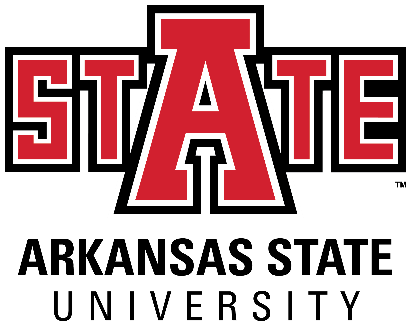 Students requiring developmental course work based on low entrance exam scores (ACT, SAT, ASSET, COMPASS) may not be able to complete this program of study in eight (8) semesters. Developmental courses do not count toward total degree hours. Students having completed college level courses prior to enrollment will be assisted by their advisor in making appropriate substitutions.  In most cases, general education courses may be interchanged between semesters. A minimum of 45 hours of upper-level credit (3000-4000 level) is required for this degree. Mandatory state and institutional assessment exams will be required during your degree program. Failure to participate in required assessments may delay graduation.Additional Graduation Requirements:2020-2021 BACHELORS OF SCIENCE AGRICULTURE DEGREES For a more detailed outline of all academic requirements and regulations for the Bachelors of Science in Agriculture degrees, please see the 2020-2021 Undergraduate Bulletin. 1. At least 120 credit hours 2. 45 hours of upper level (JR/SR) credit 3. Completed all required and elective hours 4. Maintain a minimum 2.0 GPA in all sections of the degree course work a. General Education b. Ag Core c. Major Requirements d. Program Emphasis Requirements e. Free Electives 5. Minimum overall 2.0 GPA (including A-State and Transfer hours) Year 1Year 1Year 1Year 1Year 1Year 1Year 1Year 1Year 1Fall SemesterFall SemesterFall SemesterFall SemesterSpring SemesterSpring SemesterSpring SemesterSpring SemesterCourse No.Course NameHrsGen EdCourse No.Course NameHrsGen EdENG 1003Composition 13XENG 1013Composition II3XAGRI 1213Making Connections in Agriculture3XAGEC 1003 Intro to Agribusiness3PSSC 1303Intro to Plant Science3ANSC 1613Intro to Animal Science3HIST 2763/ 2773 or POSC 2103US History to 1876/ since 1876 or Intro to US Government3XMATH 1023College Algebra3xMUS2503 OR THEA 2503 OR ART 2503Fine Arts: MusicFine Arts: TheaterFine Arts: Visual3XCOMS 1203Oral Communication3xTotal Hours: Total Hours: 15 15 Total Hours:Total Hours:1515Year 2Year 2Year 2Year 2Year 2Year 2Year 2Year 2Year 2Fall SemesterFall SemesterFall SemesterFall SemesterSpring SemesterSpring SemesterSpring SemesterSpring SemesterCourse No.Course NameHrsGen EdCourse No.Course NameHrsGen EdCHEM 1043/1041Fundamental Concepts of Chemistry and Lab4xPSSC 2813 or AGST 2003Soils  Or Intro to Ag Systems Technology3ENG 2003/2013 or PHIL 1103Intro to World Lit I/II Or Intro to Philosophy3xHIST 1013/1023SOC 2013; POSC 1003; GEO 2613; CMAC 1003CHOOSE 1: World History to /since 1500; Intro Sociology; Intro Psychology; Intro to Politics; Intro World Geography; Intro Mass Communication3XHIST 1013/1023; SOC 2013; POSC 1003; GEO 2613; CMAC 1003CHOOSE 1: World History to /since 1500; Intro Sociology; Intro Psychology; Intro to Politics; Intro Geography; Intro Mass Communication3XSTAT 3233Applied Statistics3*Minor Program RequirementMinor must be approved by Advisor and should not include courses taken to fulfill Gen Ed Requirements3BIOL 1003/BIOL 1001Biological Science/ Lab4XAG Science Emphasis RequirementElectives from AGEC, AGED, ANSC, AGRI, PSSC, HORT, and TECH3*Minor Program RequirementMinor must be approved by Advisor and should not include courses taken to fulfill Gen Ed Requirements3Total Hours: Total Hours: 16 16 Total Hours:Total Hours:1616Year 3Year 3Year 3Year 3Year 3Year 3Year 3Year 3Year 3Fall SemesterFall SemesterFall SemesterFall SemesterSpring SemesterSpring SemesterSpring SemesterSpring SemesterCourse No.Course NameHrsGen EdCourse No.Course NameHrsGen EdCHEM 1052Fund. Concepts Org/Biochemistry2Minor Program RequirementAdvisor Approval needed 3AG Science Emphasis RequirementElectives from AGEC, AGED, ANSC, AGRI, PSSC, HORT, and TECH13AG Science Emphasis RequirementElectives from AGEC, AGED, ANSC, AGRI, PSSC, HORT, and TECH12Total Hours: Total Hours: 15 15 Total Hours:Total Hours:1515Year 4Year 4Year 4Year 4Year 4Year 4Year 4Year 4Year 4Fall SemesterFall SemesterFall SemesterFall SemesterSpring SemesterSpring SemesterSpring SemesterSpring SemesterCourse No.Course NameHrsGen EdCourse No.Course NameHrsGen EdAGRI 4723AG Connections3Minor Program RequirementAdvisor approval needed6Ag Science Emphasis RequirementElectives from AGEC, AGED, ANSC, AGRI, PSSC, HORT, and TECH6AG Science Emphasis RequirementElectives from AGEC, AGED, ANSC, AGRI, PSSC, HORT, TECH4Minor Program RequirementAdvisor approval needed3AGRI 3823Ag Biosystems II3AGRI 3813Ag Biosystems I3Total Hours: Total Hours: 1515Total Hours:Total Hours:1313Total Upper-Level Hours: Total Upper-Level Hours: 4545Total Degree Hours:Total Degree Hours:120120